Структура проектаНаименование проекта«Образовательная среда «Сулус» как условие личностно-ориентированного развития  ребенка» «Образовательная среда «Сулус» как условие личностно-ориентированного развития  ребенка» «Образовательная среда «Сулус» как условие личностно-ориентированного развития  ребенка» Анализ социокультурной ситуацииНамский улус расположен в Центральной Якутии. Административным центром является – село Намцы. Площадь улуса равна 11,9 тыс. кв.км. Расстояние от столицы республики г. Якутска по автотрассе – 84 км, по воздуху – 70, по реке – 98 км. Демографические тенденции (высокий уровень рождаемости в последние годы, идентификация притока мигрантов) обуславливают рост потребности населения Намского улуса в образовательных услугах. Национальный состав: якуты – 96,7%, русские – 2%, другие народы – 1,3%. В улусном центре проживает – 9,890 человек постоянного населения, в том числе из них мужчины – 4059, женщины – 5831.  Богата и разнообразна культурная жизнь села. Культурный досуг и развитие самодеятельного творчества обеспечивают клуб им. А.Ф.Шестакова, 2 библиотеки, 4 музея, дом «Олонхо», музыкальная школа, студия звукозаписи «Энсиэли-рекордс», кинотеатр.    Гордостью улуса является педагогический колледж им. И.Е.Винокурова, в селе успешно работают  5 средних образовательных и 13 дошкольных учреждений. В селе Намцы общая численность детей от 0 до 7 лет  составляет 1365, из них посещают дошкольные учреждения – 429 детей, 936 – неорганизованны. Намский улус расположен в Центральной Якутии. Административным центром является – село Намцы. Площадь улуса равна 11,9 тыс. кв.км. Расстояние от столицы республики г. Якутска по автотрассе – 84 км, по воздуху – 70, по реке – 98 км. Демографические тенденции (высокий уровень рождаемости в последние годы, идентификация притока мигрантов) обуславливают рост потребности населения Намского улуса в образовательных услугах. Национальный состав: якуты – 96,7%, русские – 2%, другие народы – 1,3%. В улусном центре проживает – 9,890 человек постоянного населения, в том числе из них мужчины – 4059, женщины – 5831.  Богата и разнообразна культурная жизнь села. Культурный досуг и развитие самодеятельного творчества обеспечивают клуб им. А.Ф.Шестакова, 2 библиотеки, 4 музея, дом «Олонхо», музыкальная школа, студия звукозаписи «Энсиэли-рекордс», кинотеатр.    Гордостью улуса является педагогический колледж им. И.Е.Винокурова, в селе успешно работают  5 средних образовательных и 13 дошкольных учреждений. В селе Намцы общая численность детей от 0 до 7 лет  составляет 1365, из них посещают дошкольные учреждения – 429 детей, 936 – неорганизованны. Намский улус расположен в Центральной Якутии. Административным центром является – село Намцы. Площадь улуса равна 11,9 тыс. кв.км. Расстояние от столицы республики г. Якутска по автотрассе – 84 км, по воздуху – 70, по реке – 98 км. Демографические тенденции (высокий уровень рождаемости в последние годы, идентификация притока мигрантов) обуславливают рост потребности населения Намского улуса в образовательных услугах. Национальный состав: якуты – 96,7%, русские – 2%, другие народы – 1,3%. В улусном центре проживает – 9,890 человек постоянного населения, в том числе из них мужчины – 4059, женщины – 5831.  Богата и разнообразна культурная жизнь села. Культурный досуг и развитие самодеятельного творчества обеспечивают клуб им. А.Ф.Шестакова, 2 библиотеки, 4 музея, дом «Олонхо», музыкальная школа, студия звукозаписи «Энсиэли-рекордс», кинотеатр.    Гордостью улуса является педагогический колледж им. И.Е.Винокурова, в селе успешно работают  5 средних образовательных и 13 дошкольных учреждений. В селе Намцы общая численность детей от 0 до 7 лет  составляет 1365, из них посещают дошкольные учреждения – 429 детей, 936 – неорганизованны. Проблематика проектаПроблематика:Превышение наполняемости групп;Программа является «рамочной», ребенок ограничен в выборе содержания своего образования; (ФГОС п.3.2.1)Каждый педагог имеет свой творческий потенциал в определенном виде деятельности, который мог бы реализовать в специально организованном пространстве;Понимая всю важность этой проблемы, мы прогнозируем и риски:Подготовленность и компетенция  педагогов в вопросе создания образовательной среды.Способность педагогов поддерживать образовательную среду.Отсутствия заинтересованности родителей по организации проекта.Недостаточное финансирование вложения в организации проекта. Акты, предписания контролирующих органов.Проблематика:Превышение наполняемости групп;Программа является «рамочной», ребенок ограничен в выборе содержания своего образования; (ФГОС п.3.2.1)Каждый педагог имеет свой творческий потенциал в определенном виде деятельности, который мог бы реализовать в специально организованном пространстве;Понимая всю важность этой проблемы, мы прогнозируем и риски:Подготовленность и компетенция  педагогов в вопросе создания образовательной среды.Способность педагогов поддерживать образовательную среду.Отсутствия заинтересованности родителей по организации проекта.Недостаточное финансирование вложения в организации проекта. Акты, предписания контролирующих органов.Проблематика:Превышение наполняемости групп;Программа является «рамочной», ребенок ограничен в выборе содержания своего образования; (ФГОС п.3.2.1)Каждый педагог имеет свой творческий потенциал в определенном виде деятельности, который мог бы реализовать в специально организованном пространстве;Понимая всю важность этой проблемы, мы прогнозируем и риски:Подготовленность и компетенция  педагогов в вопросе создания образовательной среды.Способность педагогов поддерживать образовательную среду.Отсутствия заинтересованности родителей по организации проекта.Недостаточное финансирование вложения в организации проекта. Акты, предписания контролирующих органов.Философские основанияДля нашего проекта ведущими концепциями образовательной среды стали исследования А.В. Иванова, В.А. Козырева, О.А. Сафоновой, С.В. Тарасова, В.А. Ясвина. Это позволило нам в качестве основных  подходов выделить следующее:образовательная среда — часть социокультурного пространства, в котором взаимодействуют различные образовательные системы, процессы и явления, субъекты и предметы с целью развития и создания условий для саморазвития личности (А.В. Иванов);Идея проекта:Для полноценного и разностороннего развития детей, развития их творческих способностей, необходима специально организованная среда для игр, отдыха, занятий;Разделение на центры активности всего здания детского садаУход от возрастного деления групп;Предоставление детям право выбора, учет их интересов и потребностей; Рассматривание детей как равноценных партнёров; В распорядке дня включить фронтальные формы: утренний(планирование) и итоговые сборы (оценка результатов);Разработка ИОМ (планирование).Для нашего проекта ведущими концепциями образовательной среды стали исследования А.В. Иванова, В.А. Козырева, О.А. Сафоновой, С.В. Тарасова, В.А. Ясвина. Это позволило нам в качестве основных  подходов выделить следующее:образовательная среда — часть социокультурного пространства, в котором взаимодействуют различные образовательные системы, процессы и явления, субъекты и предметы с целью развития и создания условий для саморазвития личности (А.В. Иванов);Идея проекта:Для полноценного и разностороннего развития детей, развития их творческих способностей, необходима специально организованная среда для игр, отдыха, занятий;Разделение на центры активности всего здания детского садаУход от возрастного деления групп;Предоставление детям право выбора, учет их интересов и потребностей; Рассматривание детей как равноценных партнёров; В распорядке дня включить фронтальные формы: утренний(планирование) и итоговые сборы (оценка результатов);Разработка ИОМ (планирование).Для нашего проекта ведущими концепциями образовательной среды стали исследования А.В. Иванова, В.А. Козырева, О.А. Сафоновой, С.В. Тарасова, В.А. Ясвина. Это позволило нам в качестве основных  подходов выделить следующее:образовательная среда — часть социокультурного пространства, в котором взаимодействуют различные образовательные системы, процессы и явления, субъекты и предметы с целью развития и создания условий для саморазвития личности (А.В. Иванов);Идея проекта:Для полноценного и разностороннего развития детей, развития их творческих способностей, необходима специально организованная среда для игр, отдыха, занятий;Разделение на центры активности всего здания детского садаУход от возрастного деления групп;Предоставление детям право выбора, учет их интересов и потребностей; Рассматривание детей как равноценных партнёров; В распорядке дня включить фронтальные формы: утренний(планирование) и итоговые сборы (оценка результатов);Разработка ИОМ (планирование).Психологическая концепцияПсихолого-педагогическое основание:Центром настоящего проекта является ребенок, процесс развития которого идет вплоть до профориентационного выбора, сделанного им осознанно, идет в сотрудничестве с творческими педагогами и специалистами. Главными взрослыми для ребенка являются его родители, которые вместе с педагогами ДОУ, участвуют в процессе ранней диагностики и выявления личностных задатков, сравнительном изучении ярко выраженных наклонностей и мотивации данного ребенка к конкретной деятельности (О.Г.Волков)Психолого-педагогическое основание:Центром настоящего проекта является ребенок, процесс развития которого идет вплоть до профориентационного выбора, сделанного им осознанно, идет в сотрудничестве с творческими педагогами и специалистами. Главными взрослыми для ребенка являются его родители, которые вместе с педагогами ДОУ, участвуют в процессе ранней диагностики и выявления личностных задатков, сравнительном изучении ярко выраженных наклонностей и мотивации данного ребенка к конкретной деятельности (О.Г.Волков)Психолого-педагогическое основание:Центром настоящего проекта является ребенок, процесс развития которого идет вплоть до профориентационного выбора, сделанного им осознанно, идет в сотрудничестве с творческими педагогами и специалистами. Главными взрослыми для ребенка являются его родители, которые вместе с педагогами ДОУ, участвуют в процессе ранней диагностики и выявления личностных задатков, сравнительном изучении ярко выраженных наклонностей и мотивации данного ребенка к конкретной деятельности (О.Г.Волков)Содержание образованияМуниципальное бюджетное дошкольное учреждение «Центр развития ребенка-детский сад №11 «Сулусчаан» расположено в жилом микрорайоне в центре с.Намцы, типовое, отдельно стоящее двухэтажное каменное здание.Детский сад укомплектован кадрами на 100%. Всего  62 штатных единиц, их них образовательную работу с детьми ведут 21 педагогов: воспитатели, педагог-психолог, учитель-логопед, музыкальный руководитель, руководитель физвоспитания, педагог дополнительного образования. Обслуживающий персонал 41. АУП состоит из 4-х человек: заведующая, главный бухгалтер, заместитель заведующего по воспитательно-методической работе, заместитель заведующего по хозяйственной части. Центр развития ребенка-детский сад имеет 5 возрастных групп на 159 мест. Отдельно в каждой группе имеются спальни, раздевальные, туалетные, буфетные. Имеются холл-рекреация на каждом этаже. На 2 этаже расположены 2 зала: музыкальный и физкультурный. Медблок имеет процедурный и медицинский кабинет, помещение для хранения дезрастворов, санузел.Контингент воспитанников детского сада- дети дошкольного возраста с 3-х до 7 лет. Режим работы детского сада 12-часовой полный рабочий день с 7.30. до 19.30, пятидневный.Работа с родителями  важная часть деятельности педагогов и ДОУ в целом. Наш детский сад работает над одной из главных задач ФГОС  – поддержка семьи и повышения компетентности родителей (законных представителей) в вопросах развития и образовании, охраны и укрепления здоровья детей.Наша основная задача -  оказать семье  педагогическую помощь, привлечь семью в свою сторону в плане единых подходов в воспитании ребёнка. Цель педагогов – создание  единого пространства развития ребенка в семье и ДОУ, сделать родителей участниками полноценного воспитательного процесса. Достичь высокого качества в развитии, полностью удовлетворить интересы родителей и детей, создать это единое пространство возможно при систематическом взаимодействии ДОУ и семьи. Выделили три модели: учебная модель, специально организованная деятельность;партнерская модель, взросло-детская (партнерская) деятельность; личностно-ориентированная  модель, свободная самостоятельная  деятельность  Для каждой из них характерна определенная позиция (или стиль поведения) взрослого, определенное соотношение инициативы и активности взрослого и ребёнка, и специфическая организация образовательного содержания. Так как  каждая из моделей имеет свои очевидные достоинства и недостатки, нами предполагается сочетание в работе всех трёх моделей,  что позволит использовать сильные стороны моделей и обойти слабые места.         При таком подходе  образовательный процесс в детском саду условно разделяется на три составляющих, каждой из которых соответствует определенная позиция обучающего взрослого:при специально организованном обучении в форме занятий рекомендуется позиция учителя, который ставит перед детьми определённые задачи, предлагает конкретные способы или средства их разрешения, оценивает правильность действий;во время взросло-детской (партнёрской) деятельности рекомендуется позиция равного партнёра, включённого в деятельность с детьми, который «изнутри» этой деятельности вводит свои предложения и принимает замыслы детей, демонстрирует разнообразные способы действий, решает возникающие в совместной деятельности проблемы вместе с детьми без жёстких оценок;при свободной самостоятельной деятельности детей рекомендуется позиция создателя развивающей среды, когда взрослый непосредственно не включён в детскую деятельность, а создает образовательную среду, в которой у детей появляется возможность действовать свободно и самостоятельно.Гармоничное сочетание трёх подходов позволяет, с одной стороны, осуществлять проблемное обучение, направлять и обогащать  развитие детей, а с другой стороны – организовать для детей культурное пространство свободного действия, необходимое для процесса индивидуализации.Оптимальное сочетание моделей зависит от многих факторов, в первую очередь от возрастных и индивидуальных особенностей детей, а также  конкретной образовательной ситуации. Однако очевидно, что ввиду специфики дошкольного возраста учебная модель должна занимать сравнительно скромное место, а основную роль должны играть партнерская и личностно-ориентированная составляющие.Таким образом, в ДОУ создаются условия для личностного развития детей и приобретения необходимых ключевых компетентностей.Говорят,  когда на Земле рождается новая жизнь, то на небе зажигается новая звезда. Звезды светят по–разному – одна ярче всех горит, а другая только тускло блестит. Так и жизнь людей отличается: у одних ярче, богаче и интереснее, а кому-то приходится с трудом добиваться чего-то. Дети тоже как звезды. Одному легко все удается, и о нем не редко говорят «рожденный под счастливой звездой», а другому нужно помочь «зажечься». А можно помочь им «светить» ярко? Можно и нужно. Как известно, звезда состоит из лучей. Каждый лучик важен. Ребенок тоже, образно говоря, соткан из лучиков. Как растущая личность, как целостный индивид он проходит становление и развитие, постепенно накапливая свои чисто человеческие богатства. Мы как-то об этом мало думаем.Все нормальные взрослые, а их, безусловно,  большинство, хотят, чтобы их  воспитанники или родные дети вырастали, хорошими людьми, достойными гражданами. Это все нормально. Но несколько недостаточно. Человек богат такими крупными «лучами», как интеллект, творческие способности, физическое здоровье, нравственность, достоинство. И, как важно, чтобы ребенок не терял эти «лучи», а укреплял их. А мы, взрослые, помогали его «лучам» светить ярче. Настоящее время предъявляет высокие требования к темпу жизни и уровню развития молодого поколения. Но какие качества именно потребуются ребенку в будущем? И что окажется важнее: успешное освоение образовательной программы или самореализация собственных возможностей, способностей в каком-либо творчестве или деятельности. Вместе с тем, многочисленные исследования психологов и педагогов показывают, что наличие знаний само по себе не определяет успешность обучения. Гораздо, важнее, чтобы ребенок умел самостоятельно их добывать и применять. Ориентация на конкретного ребенка, и в целом служение детству – это главная задача современного образования. С введением федеральных государственных образовательных стандартов в образовательную систему, возникает необходимость  создания образовательной среды, основанной на  внедрении личностно-ориентированных педагогических технологий направленных на формирование именно тех качеств личности, которые необходимы в любой деятельности – любознательности, инициативности, самостоятельности, произвольности, творческого самовыражения и др.Выбор образовательной программы едва ли не самый насущный вопрос организации работы детского сада. Программа – ее философия, технология – должна предоставлять педагогам и детям возможности самоопределения и сотрудничества. Необходимо иметь в виду, что примерная Программа, ориентированная на ребенка, является «рамочной»,  т.е. предлагает общие принципы и подходы – «философию программы» - задающие «рамку» для конкретных действий педагога. Программа определяет общие цели, конкретные задачи, дает общие характеристику достижений целей развития ребенка дошкольного возраста. Между тем, в основе образовательной среды должны учитываться принципы сотрудничества и содействия ребенка с близкими взрослыми и сверстниками, уважение и поддержка личности маленького ребенка, позитивное взаимодействие в системе «взрослые – дети», создающее условия для развития детской инициативы, самостоятельности и ответственности каждого ребенка, на которые  опирается Стандарт ДО. Эти принципы требуют освоения личностно-ориентированных технологий работы с детьми. Технологий помогающих организовать процесс свободной коммуникации, обмена мнениями и суждениями, подводящие к принятию профессионального грамотного решения. Педагогам необходимо пространство для принятия профессиональных решений, а также для своего собственного личностного и профессионального развития, которое необходимо им для воспитания этих качеств у вверенных им детей. Одним из личностно-ориентированных технологий в образовательной среде мы рассматриваем философию и технологию предлагаемую Л.В.Свирской. Личностно-ориентированная технология предусматривает принципы:- уважение к личности ребенка, внимательное отношение к его интересам, потребности, эмоциональное благополучие;- индивидуализация образования для каждого ребенка;- ориентация педагогов на постоянный анализ динамики развития ребенка и коррекция педагогической деятельности;- предоставление ребенку возможности выбора деятельности, способа действий, места, времени, партнеров, как через совместное со взрослыми планирование, так и через непосредственную работу в центрах активности;- определение роли педагога, как «оказание помощи и поддержки ребенка в его самостоятельном активном инициативном познании окружающего мира»;- всемерное участие семьи и социального окружения.Реализацию и внедрение технологии мы видим в организации образовательной среды, в которой создаются условия для самореализации возможностей и способностей детей в свободном выборе деятельности. Модель образовательной среды мы раскрываем в образе пятиконечной звезды.Каждый луч звезды раскрывает аббревиатуру СУЛУС (пер. с якутского «звезда»): С – способныйУ – уникальный Л – любознательныйУ – успешный С – самостоятельный, свободный Эти качества, в дошкольной организации наиболее раскрываются в свободной самостоятельной деятельности ребенка, для которой необходимо создание особенной  среды.  Исходя из этого, нашей инновационной темой является «Образовательная среда «Сулус» как условие личностно-ориентированного развития ребенка».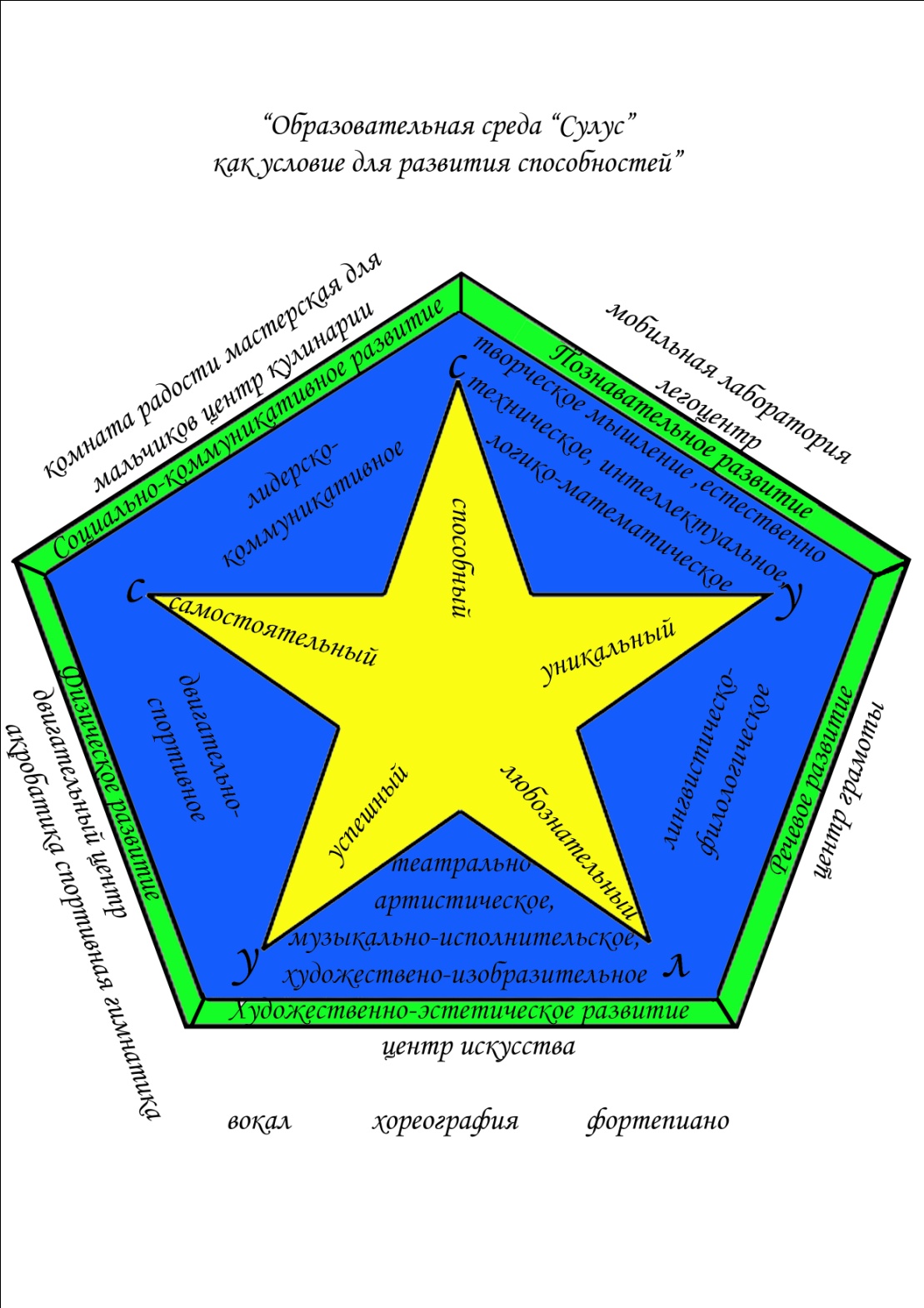 Стороны пространства означают 5  образовательных областей по ФГОС, которые включают развитие задатков и наклонностей (по Волкову О.Г.)Центром настоящего проекта является ребенок, процесс развития которого  идет до профориентационного выбора, сделанного им осознанно, идет в сотрудничестве с творческими педагогами и специалистами (Волков О.Г.). Главными взрослыми для ребенка являются его родители, которые вместе с педагогами, участвуют в процессе его свободного и самостоятельного выбора какой-либо деятельности и оказывают эмоциональную поддержку.Организация образовательной среды «Сулус» заключается в организации различных центров по план-схеме «Паутинка» (Л.В.Свирская)  служащих в большей степени реализации самостоятельных замыслов ребенка, его саморазвитию, а не обеспечению деятельности педагога при организации им совместной деятельности. Организация развивающей средыОрганизация образовательной среды Муниципальное бюджетное дошкольное учреждение «Центр развития ребенка-детский сад №11 «Сулусчаан» расположено в жилом микрорайоне в центре с.Намцы, типовое, отдельно стоящее двухэтажное каменное здание.Детский сад укомплектован кадрами на 100%. Всего  62 штатных единиц, их них образовательную работу с детьми ведут 21 педагогов: воспитатели, педагог-психолог, учитель-логопед, музыкальный руководитель, руководитель физвоспитания, педагог дополнительного образования. Обслуживающий персонал 41. АУП состоит из 4-х человек: заведующая, главный бухгалтер, заместитель заведующего по воспитательно-методической работе, заместитель заведующего по хозяйственной части. Центр развития ребенка-детский сад имеет 5 возрастных групп на 159 мест. Отдельно в каждой группе имеются спальни, раздевальные, туалетные, буфетные. Имеются холл-рекреация на каждом этаже. На 2 этаже расположены 2 зала: музыкальный и физкультурный. Медблок имеет процедурный и медицинский кабинет, помещение для хранения дезрастворов, санузел.Контингент воспитанников детского сада- дети дошкольного возраста с 3-х до 7 лет. Режим работы детского сада 12-часовой полный рабочий день с 7.30. до 19.30, пятидневный.Работа с родителями  важная часть деятельности педагогов и ДОУ в целом. Наш детский сад работает над одной из главных задач ФГОС  – поддержка семьи и повышения компетентности родителей (законных представителей) в вопросах развития и образовании, охраны и укрепления здоровья детей.Наша основная задача -  оказать семье  педагогическую помощь, привлечь семью в свою сторону в плане единых подходов в воспитании ребёнка. Цель педагогов – создание  единого пространства развития ребенка в семье и ДОУ, сделать родителей участниками полноценного воспитательного процесса. Достичь высокого качества в развитии, полностью удовлетворить интересы родителей и детей, создать это единое пространство возможно при систематическом взаимодействии ДОУ и семьи. Выделили три модели: учебная модель, специально организованная деятельность;партнерская модель, взросло-детская (партнерская) деятельность; личностно-ориентированная  модель, свободная самостоятельная  деятельность  Для каждой из них характерна определенная позиция (или стиль поведения) взрослого, определенное соотношение инициативы и активности взрослого и ребёнка, и специфическая организация образовательного содержания. Так как  каждая из моделей имеет свои очевидные достоинства и недостатки, нами предполагается сочетание в работе всех трёх моделей,  что позволит использовать сильные стороны моделей и обойти слабые места.         При таком подходе  образовательный процесс в детском саду условно разделяется на три составляющих, каждой из которых соответствует определенная позиция обучающего взрослого:при специально организованном обучении в форме занятий рекомендуется позиция учителя, который ставит перед детьми определённые задачи, предлагает конкретные способы или средства их разрешения, оценивает правильность действий;во время взросло-детской (партнёрской) деятельности рекомендуется позиция равного партнёра, включённого в деятельность с детьми, который «изнутри» этой деятельности вводит свои предложения и принимает замыслы детей, демонстрирует разнообразные способы действий, решает возникающие в совместной деятельности проблемы вместе с детьми без жёстких оценок;при свободной самостоятельной деятельности детей рекомендуется позиция создателя развивающей среды, когда взрослый непосредственно не включён в детскую деятельность, а создает образовательную среду, в которой у детей появляется возможность действовать свободно и самостоятельно.Гармоничное сочетание трёх подходов позволяет, с одной стороны, осуществлять проблемное обучение, направлять и обогащать  развитие детей, а с другой стороны – организовать для детей культурное пространство свободного действия, необходимое для процесса индивидуализации.Оптимальное сочетание моделей зависит от многих факторов, в первую очередь от возрастных и индивидуальных особенностей детей, а также  конкретной образовательной ситуации. Однако очевидно, что ввиду специфики дошкольного возраста учебная модель должна занимать сравнительно скромное место, а основную роль должны играть партнерская и личностно-ориентированная составляющие.Таким образом, в ДОУ создаются условия для личностного развития детей и приобретения необходимых ключевых компетентностей.Говорят,  когда на Земле рождается новая жизнь, то на небе зажигается новая звезда. Звезды светят по–разному – одна ярче всех горит, а другая только тускло блестит. Так и жизнь людей отличается: у одних ярче, богаче и интереснее, а кому-то приходится с трудом добиваться чего-то. Дети тоже как звезды. Одному легко все удается, и о нем не редко говорят «рожденный под счастливой звездой», а другому нужно помочь «зажечься». А можно помочь им «светить» ярко? Можно и нужно. Как известно, звезда состоит из лучей. Каждый лучик важен. Ребенок тоже, образно говоря, соткан из лучиков. Как растущая личность, как целостный индивид он проходит становление и развитие, постепенно накапливая свои чисто человеческие богатства. Мы как-то об этом мало думаем.Все нормальные взрослые, а их, безусловно,  большинство, хотят, чтобы их  воспитанники или родные дети вырастали, хорошими людьми, достойными гражданами. Это все нормально. Но несколько недостаточно. Человек богат такими крупными «лучами», как интеллект, творческие способности, физическое здоровье, нравственность, достоинство. И, как важно, чтобы ребенок не терял эти «лучи», а укреплял их. А мы, взрослые, помогали его «лучам» светить ярче. Настоящее время предъявляет высокие требования к темпу жизни и уровню развития молодого поколения. Но какие качества именно потребуются ребенку в будущем? И что окажется важнее: успешное освоение образовательной программы или самореализация собственных возможностей, способностей в каком-либо творчестве или деятельности. Вместе с тем, многочисленные исследования психологов и педагогов показывают, что наличие знаний само по себе не определяет успешность обучения. Гораздо, важнее, чтобы ребенок умел самостоятельно их добывать и применять. Ориентация на конкретного ребенка, и в целом служение детству – это главная задача современного образования. С введением федеральных государственных образовательных стандартов в образовательную систему, возникает необходимость  создания образовательной среды, основанной на  внедрении личностно-ориентированных педагогических технологий направленных на формирование именно тех качеств личности, которые необходимы в любой деятельности – любознательности, инициативности, самостоятельности, произвольности, творческого самовыражения и др.Выбор образовательной программы едва ли не самый насущный вопрос организации работы детского сада. Программа – ее философия, технология – должна предоставлять педагогам и детям возможности самоопределения и сотрудничества. Необходимо иметь в виду, что примерная Программа, ориентированная на ребенка, является «рамочной»,  т.е. предлагает общие принципы и подходы – «философию программы» - задающие «рамку» для конкретных действий педагога. Программа определяет общие цели, конкретные задачи, дает общие характеристику достижений целей развития ребенка дошкольного возраста. Между тем, в основе образовательной среды должны учитываться принципы сотрудничества и содействия ребенка с близкими взрослыми и сверстниками, уважение и поддержка личности маленького ребенка, позитивное взаимодействие в системе «взрослые – дети», создающее условия для развития детской инициативы, самостоятельности и ответственности каждого ребенка, на которые  опирается Стандарт ДО. Эти принципы требуют освоения личностно-ориентированных технологий работы с детьми. Технологий помогающих организовать процесс свободной коммуникации, обмена мнениями и суждениями, подводящие к принятию профессионального грамотного решения. Педагогам необходимо пространство для принятия профессиональных решений, а также для своего собственного личностного и профессионального развития, которое необходимо им для воспитания этих качеств у вверенных им детей. Одним из личностно-ориентированных технологий в образовательной среде мы рассматриваем философию и технологию предлагаемую Л.В.Свирской. Личностно-ориентированная технология предусматривает принципы:- уважение к личности ребенка, внимательное отношение к его интересам, потребности, эмоциональное благополучие;- индивидуализация образования для каждого ребенка;- ориентация педагогов на постоянный анализ динамики развития ребенка и коррекция педагогической деятельности;- предоставление ребенку возможности выбора деятельности, способа действий, места, времени, партнеров, как через совместное со взрослыми планирование, так и через непосредственную работу в центрах активности;- определение роли педагога, как «оказание помощи и поддержки ребенка в его самостоятельном активном инициативном познании окружающего мира»;- всемерное участие семьи и социального окружения.Реализацию и внедрение технологии мы видим в организации образовательной среды, в которой создаются условия для самореализации возможностей и способностей детей в свободном выборе деятельности. Модель образовательной среды мы раскрываем в образе пятиконечной звезды.Каждый луч звезды раскрывает аббревиатуру СУЛУС (пер. с якутского «звезда»): С – способныйУ – уникальный Л – любознательныйУ – успешный С – самостоятельный, свободный Эти качества, в дошкольной организации наиболее раскрываются в свободной самостоятельной деятельности ребенка, для которой необходимо создание особенной  среды.  Исходя из этого, нашей инновационной темой является «Образовательная среда «Сулус» как условие личностно-ориентированного развития ребенка».Стороны пространства означают 5  образовательных областей по ФГОС, которые включают развитие задатков и наклонностей (по Волкову О.Г.)Центром настоящего проекта является ребенок, процесс развития которого  идет до профориентационного выбора, сделанного им осознанно, идет в сотрудничестве с творческими педагогами и специалистами (Волков О.Г.). Главными взрослыми для ребенка являются его родители, которые вместе с педагогами, участвуют в процессе его свободного и самостоятельного выбора какой-либо деятельности и оказывают эмоциональную поддержку.Организация образовательной среды «Сулус» заключается в организации различных центров по план-схеме «Паутинка» (Л.В.Свирская)  служащих в большей степени реализации самостоятельных замыслов ребенка, его саморазвитию, а не обеспечению деятельности педагога при организации им совместной деятельности. Организация развивающей средыОрганизация образовательной среды Муниципальное бюджетное дошкольное учреждение «Центр развития ребенка-детский сад №11 «Сулусчаан» расположено в жилом микрорайоне в центре с.Намцы, типовое, отдельно стоящее двухэтажное каменное здание.Детский сад укомплектован кадрами на 100%. Всего  62 штатных единиц, их них образовательную работу с детьми ведут 21 педагогов: воспитатели, педагог-психолог, учитель-логопед, музыкальный руководитель, руководитель физвоспитания, педагог дополнительного образования. Обслуживающий персонал 41. АУП состоит из 4-х человек: заведующая, главный бухгалтер, заместитель заведующего по воспитательно-методической работе, заместитель заведующего по хозяйственной части. Центр развития ребенка-детский сад имеет 5 возрастных групп на 159 мест. Отдельно в каждой группе имеются спальни, раздевальные, туалетные, буфетные. Имеются холл-рекреация на каждом этаже. На 2 этаже расположены 2 зала: музыкальный и физкультурный. Медблок имеет процедурный и медицинский кабинет, помещение для хранения дезрастворов, санузел.Контингент воспитанников детского сада- дети дошкольного возраста с 3-х до 7 лет. Режим работы детского сада 12-часовой полный рабочий день с 7.30. до 19.30, пятидневный.Работа с родителями  важная часть деятельности педагогов и ДОУ в целом. Наш детский сад работает над одной из главных задач ФГОС  – поддержка семьи и повышения компетентности родителей (законных представителей) в вопросах развития и образовании, охраны и укрепления здоровья детей.Наша основная задача -  оказать семье  педагогическую помощь, привлечь семью в свою сторону в плане единых подходов в воспитании ребёнка. Цель педагогов – создание  единого пространства развития ребенка в семье и ДОУ, сделать родителей участниками полноценного воспитательного процесса. Достичь высокого качества в развитии, полностью удовлетворить интересы родителей и детей, создать это единое пространство возможно при систематическом взаимодействии ДОУ и семьи. Выделили три модели: учебная модель, специально организованная деятельность;партнерская модель, взросло-детская (партнерская) деятельность; личностно-ориентированная  модель, свободная самостоятельная  деятельность  Для каждой из них характерна определенная позиция (или стиль поведения) взрослого, определенное соотношение инициативы и активности взрослого и ребёнка, и специфическая организация образовательного содержания. Так как  каждая из моделей имеет свои очевидные достоинства и недостатки, нами предполагается сочетание в работе всех трёх моделей,  что позволит использовать сильные стороны моделей и обойти слабые места.         При таком подходе  образовательный процесс в детском саду условно разделяется на три составляющих, каждой из которых соответствует определенная позиция обучающего взрослого:при специально организованном обучении в форме занятий рекомендуется позиция учителя, который ставит перед детьми определённые задачи, предлагает конкретные способы или средства их разрешения, оценивает правильность действий;во время взросло-детской (партнёрской) деятельности рекомендуется позиция равного партнёра, включённого в деятельность с детьми, который «изнутри» этой деятельности вводит свои предложения и принимает замыслы детей, демонстрирует разнообразные способы действий, решает возникающие в совместной деятельности проблемы вместе с детьми без жёстких оценок;при свободной самостоятельной деятельности детей рекомендуется позиция создателя развивающей среды, когда взрослый непосредственно не включён в детскую деятельность, а создает образовательную среду, в которой у детей появляется возможность действовать свободно и самостоятельно.Гармоничное сочетание трёх подходов позволяет, с одной стороны, осуществлять проблемное обучение, направлять и обогащать  развитие детей, а с другой стороны – организовать для детей культурное пространство свободного действия, необходимое для процесса индивидуализации.Оптимальное сочетание моделей зависит от многих факторов, в первую очередь от возрастных и индивидуальных особенностей детей, а также  конкретной образовательной ситуации. Однако очевидно, что ввиду специфики дошкольного возраста учебная модель должна занимать сравнительно скромное место, а основную роль должны играть партнерская и личностно-ориентированная составляющие.Таким образом, в ДОУ создаются условия для личностного развития детей и приобретения необходимых ключевых компетентностей.Говорят,  когда на Земле рождается новая жизнь, то на небе зажигается новая звезда. Звезды светят по–разному – одна ярче всех горит, а другая только тускло блестит. Так и жизнь людей отличается: у одних ярче, богаче и интереснее, а кому-то приходится с трудом добиваться чего-то. Дети тоже как звезды. Одному легко все удается, и о нем не редко говорят «рожденный под счастливой звездой», а другому нужно помочь «зажечься». А можно помочь им «светить» ярко? Можно и нужно. Как известно, звезда состоит из лучей. Каждый лучик важен. Ребенок тоже, образно говоря, соткан из лучиков. Как растущая личность, как целостный индивид он проходит становление и развитие, постепенно накапливая свои чисто человеческие богатства. Мы как-то об этом мало думаем.Все нормальные взрослые, а их, безусловно,  большинство, хотят, чтобы их  воспитанники или родные дети вырастали, хорошими людьми, достойными гражданами. Это все нормально. Но несколько недостаточно. Человек богат такими крупными «лучами», как интеллект, творческие способности, физическое здоровье, нравственность, достоинство. И, как важно, чтобы ребенок не терял эти «лучи», а укреплял их. А мы, взрослые, помогали его «лучам» светить ярче. Настоящее время предъявляет высокие требования к темпу жизни и уровню развития молодого поколения. Но какие качества именно потребуются ребенку в будущем? И что окажется важнее: успешное освоение образовательной программы или самореализация собственных возможностей, способностей в каком-либо творчестве или деятельности. Вместе с тем, многочисленные исследования психологов и педагогов показывают, что наличие знаний само по себе не определяет успешность обучения. Гораздо, важнее, чтобы ребенок умел самостоятельно их добывать и применять. Ориентация на конкретного ребенка, и в целом служение детству – это главная задача современного образования. С введением федеральных государственных образовательных стандартов в образовательную систему, возникает необходимость  создания образовательной среды, основанной на  внедрении личностно-ориентированных педагогических технологий направленных на формирование именно тех качеств личности, которые необходимы в любой деятельности – любознательности, инициативности, самостоятельности, произвольности, творческого самовыражения и др.Выбор образовательной программы едва ли не самый насущный вопрос организации работы детского сада. Программа – ее философия, технология – должна предоставлять педагогам и детям возможности самоопределения и сотрудничества. Необходимо иметь в виду, что примерная Программа, ориентированная на ребенка, является «рамочной»,  т.е. предлагает общие принципы и подходы – «философию программы» - задающие «рамку» для конкретных действий педагога. Программа определяет общие цели, конкретные задачи, дает общие характеристику достижений целей развития ребенка дошкольного возраста. Между тем, в основе образовательной среды должны учитываться принципы сотрудничества и содействия ребенка с близкими взрослыми и сверстниками, уважение и поддержка личности маленького ребенка, позитивное взаимодействие в системе «взрослые – дети», создающее условия для развития детской инициативы, самостоятельности и ответственности каждого ребенка, на которые  опирается Стандарт ДО. Эти принципы требуют освоения личностно-ориентированных технологий работы с детьми. Технологий помогающих организовать процесс свободной коммуникации, обмена мнениями и суждениями, подводящие к принятию профессионального грамотного решения. Педагогам необходимо пространство для принятия профессиональных решений, а также для своего собственного личностного и профессионального развития, которое необходимо им для воспитания этих качеств у вверенных им детей. Одним из личностно-ориентированных технологий в образовательной среде мы рассматриваем философию и технологию предлагаемую Л.В.Свирской. Личностно-ориентированная технология предусматривает принципы:- уважение к личности ребенка, внимательное отношение к его интересам, потребности, эмоциональное благополучие;- индивидуализация образования для каждого ребенка;- ориентация педагогов на постоянный анализ динамики развития ребенка и коррекция педагогической деятельности;- предоставление ребенку возможности выбора деятельности, способа действий, места, времени, партнеров, как через совместное со взрослыми планирование, так и через непосредственную работу в центрах активности;- определение роли педагога, как «оказание помощи и поддержки ребенка в его самостоятельном активном инициативном познании окружающего мира»;- всемерное участие семьи и социального окружения.Реализацию и внедрение технологии мы видим в организации образовательной среды, в которой создаются условия для самореализации возможностей и способностей детей в свободном выборе деятельности. Модель образовательной среды мы раскрываем в образе пятиконечной звезды.Каждый луч звезды раскрывает аббревиатуру СУЛУС (пер. с якутского «звезда»): С – способныйУ – уникальный Л – любознательныйУ – успешный С – самостоятельный, свободный Эти качества, в дошкольной организации наиболее раскрываются в свободной самостоятельной деятельности ребенка, для которой необходимо создание особенной  среды.  Исходя из этого, нашей инновационной темой является «Образовательная среда «Сулус» как условие личностно-ориентированного развития ребенка».Стороны пространства означают 5  образовательных областей по ФГОС, которые включают развитие задатков и наклонностей (по Волкову О.Г.)Центром настоящего проекта является ребенок, процесс развития которого  идет до профориентационного выбора, сделанного им осознанно, идет в сотрудничестве с творческими педагогами и специалистами (Волков О.Г.). Главными взрослыми для ребенка являются его родители, которые вместе с педагогами, участвуют в процессе его свободного и самостоятельного выбора какой-либо деятельности и оказывают эмоциональную поддержку.Организация образовательной среды «Сулус» заключается в организации различных центров по план-схеме «Паутинка» (Л.В.Свирская)  служащих в большей степени реализации самостоятельных замыслов ребенка, его саморазвитию, а не обеспечению деятельности педагога при организации им совместной деятельности. Организация развивающей средыОрганизация образовательной среды Этапы реализации проектаI организационный этап (май-сентябрь 2015г.) .) изучение психолого-педагогического аспекта проблемы. II этап –  реализация проекта (2016 – 2019 гг.) внедрение модели образовательной среды в ДОУ и основные принципы ее организации.III этап – завершающий (2019--2020 г г.) Завершение создания образовательной среды в ДОУI организационный этап (май-сентябрь 2015г.) .) изучение психолого-педагогического аспекта проблемы. II этап –  реализация проекта (2016 – 2019 гг.) внедрение модели образовательной среды в ДОУ и основные принципы ее организации.III этап – завершающий (2019--2020 г г.) Завершение создания образовательной среды в ДОУI организационный этап (май-сентябрь 2015г.) .) изучение психолого-педагогического аспекта проблемы. II этап –  реализация проекта (2016 – 2019 гг.) внедрение модели образовательной среды в ДОУ и основные принципы ее организации.III этап – завершающий (2019--2020 г г.) Завершение создания образовательной среды в ДОУДорожная карта реализации проектасрокиОжидаемый результатНормативный документ (при наличии)Задача 1. Обеспечение методического сопровождения по изучению основных теоретических положений проекта.Задача 1. Обеспечение методического сопровождения по изучению основных теоретических положений проекта.Задача 1. Обеспечение методического сопровождения по изучению основных теоретических положений проекта.Задача 1. Обеспечение методического сопровождения по изучению основных теоретических положений проекта.Мероприятие 1. Изучение методической литературы. Май-сентябрь 2015г.Мероприятие 2. Изучение образовательных технологий. Май – сентябрь 2015г.Мероприятие 3. Повышение квалификации, семинары, круглые столы.По плануМероприятие 4. Создание творческой группы по координации проекта.Сентябрь 2015г.Создание творческой группыПриказ заведующейПротокол педсоветаМероприятие 5. Разработать алгоритм действий по проекту. Сентябрь 2015г.Алгоритм действийДорожная картаМероприятие 6. Анализ образовательной ситуации в учреждении.  Октябрь 2015г.Сравнительный анализСправки, протоколыМероприятие 7. Опрос, анкетирование, наблюдение  по выявлению интересов, способностейОктябрь-декабрь 2015г.Определение направления всех участников проектаКарта наблюденийМероприятие 8. Разработка ИОМ. Мероприятие 9.  Расстановка, подбор кадровДекабрь 2015г.Приказ Мероприятие 10. Приобретение игрового оборудованияВ течение 2015г.Сенсорное оборудование, легоцентрДоговор с поставщикамиII этап –  реализация проекта (2016 – 2019 гг.) внедрение модели образовательной среды в ДОУ и основные принципы ее организации.II этап –  реализация проекта (2016 – 2019 гг.) внедрение модели образовательной среды в ДОУ и основные принципы ее организации.II этап –  реализация проекта (2016 – 2019 гг.) внедрение модели образовательной среды в ДОУ и основные принципы ее организации.II этап –  реализация проекта (2016 – 2019 гг.) внедрение модели образовательной среды в ДОУ и основные принципы ее организации.Задача.  Внедрение модели образовательной среды в ДОУ и основные принципы ее организации.Задача.  Внедрение модели образовательной среды в ДОУ и основные принципы ее организации.Задача.  Внедрение модели образовательной среды в ДОУ и основные принципы ее организации.Задача.  Внедрение модели образовательной среды в ДОУ и основные принципы ее организации.Мероприятие 1. Модернизация среды помещений ДОУ.Январь 2016г.Мероприятие 2. Оптимизация  игрового пространства: рациональное расположение центров по разным видам детской деятельности.Январь-май 2016г.Мероприятие 3. Приобретение игрового оборудованияДекабрь 2015г. – март 2016г.Двигательный центр, мобильная лабораторияДоговор с поставщикамиМероприятие 4. Методическое сопровождение внедрения проекта1 р. в 2 мес.Мероприятие 5. Сотрудничество с родителями.Постоянно согласно плануПротоколы Мероприятие 6. Сбор, накопление материала по проекту постоянноПополнение средыМероприятие 7. Разработка и защита подпроектовЯнварь 2016г.Программа индивидуального развитияПрограмма индивидуального развитияМероприятие 8. Приобретение игрового оборудованияВ течение 2016г.Мастерская для мальчиков, мобильная лабораторияДоговор с поставщикамиМероприятие 9. Приобретение игрового оборудованияВ течение 2017г.Центр кулинарии, легоцентрДоговор с поставщикамиIII этап – завершающий (2019--2020 г г.) Завершение создания образовательной среды в ДОУIII этап – завершающий (2019--2020 г г.) Завершение создания образовательной среды в ДОУIII этап – завершающий (2019--2020 г г.) Завершение создания образовательной среды в ДОУIII этап – завершающий (2019--2020 г г.) Завершение создания образовательной среды в ДОУЗадачи: Завершение создания образовательной среды в группе, отвечающей современным требованиям;Задачи: Завершение создания образовательной среды в группе, отвечающей современным требованиям;Задачи: Завершение создания образовательной среды в группе, отвечающей современным требованиям;Задачи: Завершение создания образовательной среды в группе, отвечающей современным требованиям;Мероприятие 1. Анализ и обобщение результатов работы.2019-2020 г.г.Распространение опыта работыОтчеты, анализыМероприятие 2. Подготовка материалов (методические рекомендации, пособии, статьи, доклады) к публикациям.2019-2020 г.г.Публикации  Пособия Предполагаемые результатыБлагодаря индивидуализации особенности, способности, интересы и потребности ребёнка  соответствуют его образованию.Дети приобретают компетентность и самоуважение, им нравится учиться, у них появляется желание браться за ещё более сложные задачи.Дети учатся осуществлять осознанный и ответственный выбор, решать проблемы, планировать свою деятельность и достигать цели, взаимодействовать с окружающими людьми.У детей развивается чувство собственной значимости, они становятся самостоятельными и инициативными.Родители ощущают личную причастность к программе.Родители начинают лучше ориентироваться в процессах развития ребёнка.Родители получают большее представление о работе воспитателей и начинают испытывать большее уважение к ним.Родители обучаются тому, что могут использовать во взаимодействии со своим ребёнком дома.Объединяясь в сообщество, семьи поддерживают друг друга в решении задач образования детей Педагоги ДОО образуют команду и получают истинное удовлетворение от работы с детьми, осуществляя самостоятельное и ответственное профессиональное действие. Они включены в разноуровневое сетевое взаимодействие с педагогами своей и других ДОО и работают в ситуации  постоянного профессионального развития через разные формы взаимодействия с коллегами и тренерами.Благодаря индивидуализации особенности, способности, интересы и потребности ребёнка  соответствуют его образованию.Дети приобретают компетентность и самоуважение, им нравится учиться, у них появляется желание браться за ещё более сложные задачи.Дети учатся осуществлять осознанный и ответственный выбор, решать проблемы, планировать свою деятельность и достигать цели, взаимодействовать с окружающими людьми.У детей развивается чувство собственной значимости, они становятся самостоятельными и инициативными.Родители ощущают личную причастность к программе.Родители начинают лучше ориентироваться в процессах развития ребёнка.Родители получают большее представление о работе воспитателей и начинают испытывать большее уважение к ним.Родители обучаются тому, что могут использовать во взаимодействии со своим ребёнком дома.Объединяясь в сообщество, семьи поддерживают друг друга в решении задач образования детей Педагоги ДОО образуют команду и получают истинное удовлетворение от работы с детьми, осуществляя самостоятельное и ответственное профессиональное действие. Они включены в разноуровневое сетевое взаимодействие с педагогами своей и других ДОО и работают в ситуации  постоянного профессионального развития через разные формы взаимодействия с коллегами и тренерами.Благодаря индивидуализации особенности, способности, интересы и потребности ребёнка  соответствуют его образованию.Дети приобретают компетентность и самоуважение, им нравится учиться, у них появляется желание браться за ещё более сложные задачи.Дети учатся осуществлять осознанный и ответственный выбор, решать проблемы, планировать свою деятельность и достигать цели, взаимодействовать с окружающими людьми.У детей развивается чувство собственной значимости, они становятся самостоятельными и инициативными.Родители ощущают личную причастность к программе.Родители начинают лучше ориентироваться в процессах развития ребёнка.Родители получают большее представление о работе воспитателей и начинают испытывать большее уважение к ним.Родители обучаются тому, что могут использовать во взаимодействии со своим ребёнком дома.Объединяясь в сообщество, семьи поддерживают друг друга в решении задач образования детей Педагоги ДОО образуют команду и получают истинное удовлетворение от работы с детьми, осуществляя самостоятельное и ответственное профессиональное действие. Они включены в разноуровневое сетевое взаимодействие с педагогами своей и других ДОО и работают в ситуации  постоянного профессионального развития через разные формы взаимодействия с коллегами и тренерами.Критерии оценки предполагаемых результатовПо шкале ECERSECERS-R – шкала оценки окружающей среды (пространство и обстановка) ECERS-E - комплекс педагогических взаимодействий с детьми (планирование ИОМ)ECERS – фиксирует образовательную среду: время (организация дня), люди (взаимодействие педагога с детьми и родителями), пространство. Всего шкала включает 43 параметра, по каждому из них можно получить от 1 до 7 баллов (индикаторы) По шкале ECERSECERS-R – шкала оценки окружающей среды (пространство и обстановка) ECERS-E - комплекс педагогических взаимодействий с детьми (планирование ИОМ)ECERS – фиксирует образовательную среду: время (организация дня), люди (взаимодействие педагога с детьми и родителями), пространство. Всего шкала включает 43 параметра, по каждому из них можно получить от 1 до 7 баллов (индикаторы) По шкале ECERSECERS-R – шкала оценки окружающей среды (пространство и обстановка) ECERS-E - комплекс педагогических взаимодействий с детьми (планирование ИОМ)ECERS – фиксирует образовательную среду: время (организация дня), люди (взаимодействие педагога с детьми и родителями), пространство. Всего шкала включает 43 параметра, по каждому из них можно получить от 1 до 7 баллов (индикаторы) Кадровое обеспечение проектаВсего педагогов 18, из них воспитателей – 13, специалистов – 5 (педагог-психолог, педагог допобразования, учитель-логопед, музыкальный руководитель, руководитель физвоспитания)Всего педагогов 18, из них воспитателей – 13, специалистов – 5 (педагог-психолог, педагог допобразования, учитель-логопед, музыкальный руководитель, руководитель физвоспитания)Всего педагогов 18, из них воспитателей – 13, специалистов – 5 (педагог-психолог, педагог допобразования, учитель-логопед, музыкальный руководитель, руководитель физвоспитания)Финансовое обеспечение проекта: источники и объемы финансирования (бюджетное)Оснащение современным игровым оборудованием: Мобильные лаборатории в чемодане, Цифровые лабораторииМагнитные плакаты: природные сообщества..Физкультура для самых маленьких.Центры двигательной активности в помещении.Игротека в чемодане «Пертра»Наборы DUPLO для творческих и ролевых игрНаборы LEGO для творческих и ролевых игр.Мастерская моделирования и робототехникиМастерская по обработке древесиныКонструкторы модульных станковЗона свободного творчества (изодеятельность) -  1 млн.р.	повышение квалификации педагогических работников	 - 150 т.р.текущие расходы по реализации проекта (канцелярские) – 100 т.р.Итого финансирование проекта: 1млн. 250 т.р. Оснащение современным игровым оборудованием: Мобильные лаборатории в чемодане, Цифровые лабораторииМагнитные плакаты: природные сообщества..Физкультура для самых маленьких.Центры двигательной активности в помещении.Игротека в чемодане «Пертра»Наборы DUPLO для творческих и ролевых игрНаборы LEGO для творческих и ролевых игр.Мастерская моделирования и робототехникиМастерская по обработке древесиныКонструкторы модульных станковЗона свободного творчества (изодеятельность) -  1 млн.р.	повышение квалификации педагогических работников	 - 150 т.р.текущие расходы по реализации проекта (канцелярские) – 100 т.р.Итого финансирование проекта: 1млн. 250 т.р. Оснащение современным игровым оборудованием: Мобильные лаборатории в чемодане, Цифровые лабораторииМагнитные плакаты: природные сообщества..Физкультура для самых маленьких.Центры двигательной активности в помещении.Игротека в чемодане «Пертра»Наборы DUPLO для творческих и ролевых игрНаборы LEGO для творческих и ролевых игр.Мастерская моделирования и робототехникиМастерская по обработке древесиныКонструкторы модульных станковЗона свободного творчества (изодеятельность) -  1 млн.р.	повышение квалификации педагогических работников	 - 150 т.р.текущие расходы по реализации проекта (канцелярские) – 100 т.р.Итого финансирование проекта: 1млн. 250 т.р. 